Scholarships for the Class  of 2020	The American Legion Auxiliary Scholarships: One $50 award given by our local auxiliary to a graduating senior who is a child or grandchild of a veteran or a member of the Legion Auxiliary.The Karlee Edwards Memorial Scholarships: The valedictorian and salutatorian will each receive a $250 award. These scholarships are given by the David Edwards family in memory of Karlee Edwards, the valedictorian of the Class of 2007.The Farm Credit Services Agricultural Studies Award: One $300 award given by Farm Credit Services to a graduating senior pursuing an Agricultural related degree.The Farmers Union Oil Company Scholarship:  one $500 award given by Farmers Union Oil Company to a graduating senior from a family actively engaged in farming or ranching.The Erik Helseth Memorial Scholarship: Erik, the son of Lora Lee Peterson & Roger Helseth, was the valedictorian of the Class of 2010. In high school, Erik was active in Math Meets, State Geography Bees, Know Your State, & Academic Olympics. Erik graduated from BSC with a Power Plant Operator degree. He was married to Kirsten Johnson. He was a Senior Operator at Aux Sable Midstream, & was active in farming & ranching. One $1,000 scholarship for a graduating senior is given in Erik’s memory by his family.The Liberty State Bank Valedictorian Award: one $250 award given by Liberty State Bank to the valedictorian of the class of 2020.The John P. Lucy Memorial Scholarship: “Jack” was a 3rd generation farmer & rancher on the family homestead in Lucy Township. He was willing to help anybody & no one was a stranger to him.  Four $500 scholarships are given to graduating seniors by Diana & Tod Maleckar in memory of her father. The Margaret Nelson & Marilyn Durkee Scholarship: One $1,000 award to a graduating senior is given by Marilyn Durkee in memory of her mother, Margaret Nelson. Margaret was a newspaper columnist for over 50 years, and was very active in the community, helping to establish the Powers Lake Senior Citizens center. Marilyn would like to honor her Powers Lake roots by donating this scholarship.The Neset Geology & Engineering Award:  One $200 award for a graduating senior is given by Neset Consulting Services of Tioga. Preference is given to a student majoring in Geology or Geological Engineering, or a STEM related field.The Powers Lake Education Association Scholarships:  $250 award for each graduating senior who applies by completing a short essay. These awards are made possible every year by the staff of Powers Lake Schools. The Bill Dean Smith Memorial Scholarship: Two $500 awards are given by Inez Smith. Bill Dean, son of Oscar & Inez, was a 1977 graduate of PLHS. He was the student manager of the basketball & football teams and was known for his enthusiasm and dedication.The Bill Dean Smith Memorial Scholarships: Two $500 awards are given by Inez Smith in memory of her son. Bill Dean was the son of Oscar & Inez Smith. A 1977 graduate of PLHS. He was the student manager of the basketball & football teams and was known for his enthusiasm and dedication. The Coach Marshall Wisdahl Memorial Scholarships: A $500 award is available to each 2019 graduate who was involved in athletic activities during their senior year. These scholarships are made possible by Scott Wisdahl in memory of his brother Marshall, who was a former PLHS basketball coach.Powers Lake Dollars for Scholars Scholarships:  These awards are made possible thanks to the generous support of contributors who patronize our fundraising events. Every graduating senior who applies will receive a scholarship.Returning Students Awards for former PLHS  graduatesDollars for Scholars Returning Student Award: North Dakota Dollars for Scholars & The Bank of North Dakota provide scholarships in support of our local chapter in Powers Lake. Two $500 awards are available to non-freshmen students who are currently attending college.The Gordon Enget Memorial Scholarship: One $1,000 award available each year by June Enget & family. Gordon was a teacher, farmer, & owner of Enget Implement. This award is for a sophomore student majoring in an Agricultural related field or a student from a family actively engaged in farming or ranching.The Edwin C. & Evaleen Johnson Memorial Scholarships: Three $1000 scholarships are available this year to sophomore students majoring in Education. June Enget & family give this award in memory of her parents. “Prof” Johnson was Burke County Superintendent of Schools for many years.  Education was a passion of Mr. & Mrs. Johnson.The Liberty State Bank Returning Student Scholarship:  One $250 award available to a junior or senior in college. This award is made possible by Liberty State Bank.The Powers Lake Home Game Sponsors Scholarships: Seven $250 awards available to non-freshmen students who are currently attending college made possible by our Home Game Sponsors.*Some scholarships will not be awarded if there are no qualified applicants.The Bill Dean Smith Memorial Scholarships: Two $500 awards are given by Inez Smith in memory of her son. Bill Dean was the son of Oscar & Inez Smith. A 1977 graduate of PLHS. He was the student manager of the basketball & football teams and was known for his enthusiasm and dedication. The Coach Marshall Wisdahl Memorial Scholarships: A $500 award is available to each 2019 graduate who was involved in athletic activities during their senior year. These scholarships are made possible by Scott Wisdahl in memory of his brother Marshall, who was a former PLHS basketball coach.Powers Lake Dollars for Scholars Scholarships:  These awards are made possible thanks to the generous support of contributors who patronize our fundraising events. Every graduating senior who applies will receive a scholarship.Returning Students Awards for former PLHS  graduatesDollars for Scholars Returning Student Award: North Dakota Dollars for Scholars & The Bank of North Dakota provide scholarships in support of our local chapter in Powers Lake. Two $500 awards are available to non-freshmen students who are currently attending college.The Gordon Enget Memorial Scholarship: One $1,000 award available each year by June Enget & family. Gordon was a teacher, farmer, & owner of Enget Implement. This award is for a sophomore student majoring in an Agricultural related field or a student from a family actively engaged in farming or ranching.The Edwin C. & Evaleen Johnson Memorial Scholarships: Three $1000 scholarships are available this year to sophomore students majoring in Education. June Enget & family give this award in memory of her parents. “Prof” Johnson was Burke County Superintendent of Schools for many years.  Education was a passion of Mr. & Mrs. Johnson.The Liberty State Bank Returning Student Scholarship:  One $250 award available to a junior or senior in college. This award is made possible by Liberty State Bank.The Powers Lake Home Game Sponsors Scholarships: Seven $250 awards available to non-freshmen students who are currently attending college made possible by our Home Game Sponsors.*Some scholarships will not be awarded if there are no qualified applicants.5A message from Powers Lake Dollars for Scholars:     Since forming our own chapter of Dollars for Scholars in 2011, we are happy to announce that we have awarded $190,700.00 to the graduates of Powers Lake High School! Thank you to our donors who have sponsored a named scholarship or made a donation in support of our students. We appreciate your generosity!  Thank you to Liz Enget, School Counselor, for helping our students with their scholarship applications, hosting college information meetings, and assisting our board throughout the year.If you are interested in establishing a scholarship, making a tax-deductible donation, or you would like to volunteer, please contact any board member. Our members are:                   Diane Douts, Mark Enget, Jane Paulson, Jane Sem, Merlyn Sem, & Sonja Tinjum.    Donate at our website: powerslakedollarsforscholars.org,  or by mail to: Powers Lake Dollars for Scholars, PO Box 302, Powers Lake ND 58773Due to Covid-19 we were unable to host our annual fundraising dinner or sell raffle tickets. The Powers Lake Dollars for Scholars Scholarships were awarded based on anticipated dinner & raffle donations. We hope to have our dinner at a later date.Customize in Almost No TimeTo try out other looks for this brochure, on the Design tab of the ribbon, check out the Themes, Colors, and Fonts galleries.Have your own company fonts or colors? No problem! Those galleries give you the option to add your own.Make It Picture PerfectTo replace any photo with your own, just right-click it and then click Change Picture.If your photo is not a flHome Game Sponsors 2019-2020 Sports SeasonThese generous sponsors made donations based on points scored during our football, volleyball, & girls & boys basketball home games.* Barenthsen Bullinger Red Angus                              Jordan & Lindsey JensenAlex & Shantell Carlson                                               Leslie & Rhonda JensenKevin & Lorna Carlson                                                 Blake & Lindsay LehmanChristenson Ranch                                                        Liberty State BankMarcus Christenson                                                      Main Creations/Sara EricksonTim & Corinne Coughlin                                              Mama Kneads Dough/Brittany DoutsThe Country Store                                                         Colton MaruskieDeBock Harvesting                                                        Ken & Nicki MaruskieKeith & Patti Denzler                                                    Sam & Shawna McFarlandJake & Diane Douts                                                        John & Belinda MoenNathaniel Edwards                                                       Blake MoodyElouise Enget                                                                  Celeste Moody/Licensed Massage TherapistJon & Liz Enget                                                               MWECKari Enget                                                                        NCCMark & Roxi Enget                                                        Jason & Anna NordloefOwen & Linda Enget                                                    Northern Charm BoutiqueFiesel Law PC                                                                 Jeff & Aaron ParslowThe Food Barn                                                               Jane PaulsonMike & Nicole Fraunfelter                                         Marty & Lora Lee PetersonJamey & Sara Fredrickson                                         Jesse & Anne PuckettNick & Teddi Fredrickson                                          Brian & Lynn RosencransWayne Frisbie                                                               Chris & Chandra RystedtJohn & Burnetta Grant                                                 Eloise Rystedt
Griesbach Construction                                              Nick RystedtGalen & Jennifer Grote                                                Jody & Amy SchroederJohn & Rachel Gruenberg                                          Merlyn & Jane SemKayo & Shelbi Grubb                                                   Nathan & Courtney SemDorothy Helseth                                                           Dale & Rikki SundleyRoger & Roberta Helseth                                           Gary & Lori TandeCaren L. Hoiby                                                               Ben & Megan TarapOne Shot Welding/David Hoiby                               Michael ThorlaksenOrval Hoiby                                                                    Tinjum Hereford RanchHoiby Simmental Ranch                                            Sonja TinjumHolter Farms/Shannon & Kelly Holter                  United Paving & GradingIsland Lake Ranch/Lucy Farms                               Western TaxAdam & Kayla Jensen                                                  Seth & Brooke Wisthoff*The boys basketball game vs Burke County was sponsored in memory of Erik Helseth.123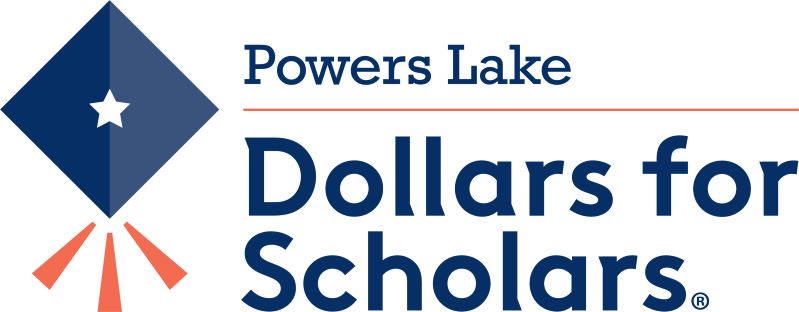 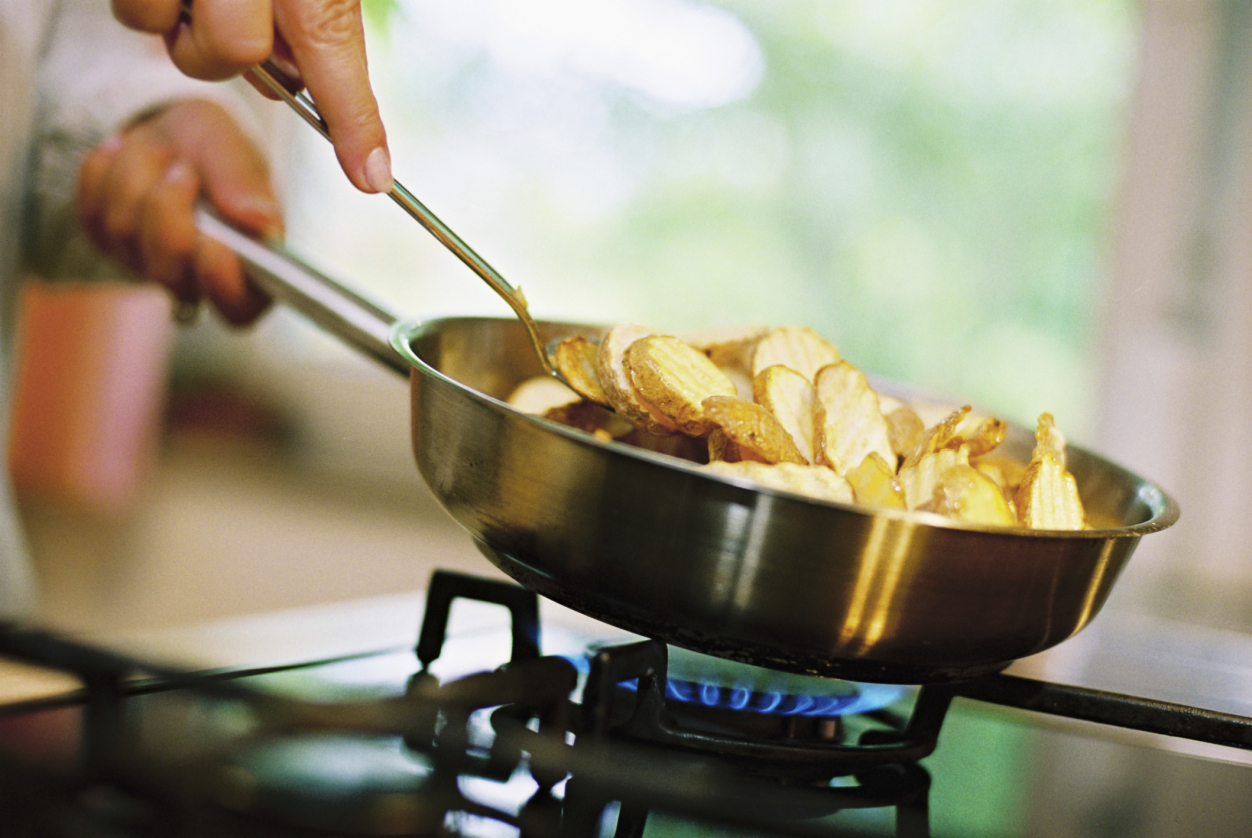 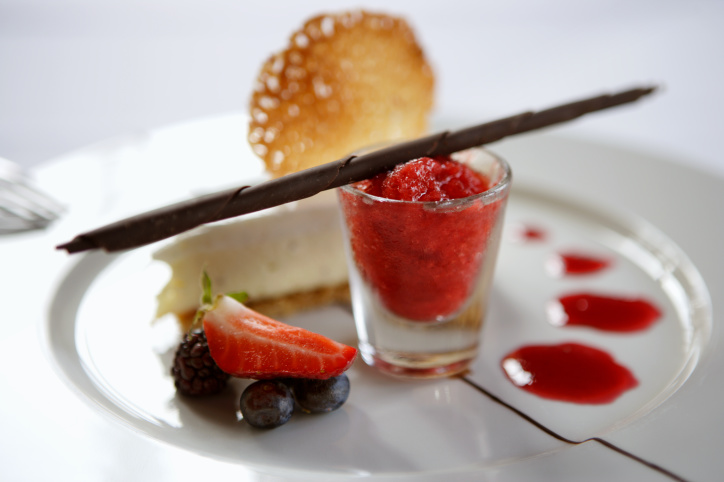 